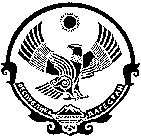 РЕСПУБЛИКА ДАГЕСТАНМУНИЦИПАЛЬНОЕ ОБРАЗОВАНИЕ«СЕЛЬСОВЕТ «ЧЕРНЯЕВСКИЙ» КИЗЛЯРСКОГО РАЙОНАСЕЛЬСКОЕ ПОСЕЛЕНИЕИндекс: 368812, РД. Кизлярский район, село Черняевкател. 8-928-219-89-19«11.» 07. 2021 г.                                                                            № 02-21/58ПОСТАНОВЛЕНИЕОб утверждении программы мероприятий, направленных на профилактику нарушений обязательных требований законодательства 
при осуществлении муниципального контроля за сохранностью автомобильных дорог местного значения на территории МО СП «сельсовет «Черняевский», на 2021 г.  и плановый период 2021-2025В соответствии с частью 1 статьи 8.2 Федерального закона 
от 26 декабря 2008 года № 294-ФЗ «О защите прав юридических лиц 
и индивидуальных предпринимателей при осуществлении государственного контроля (надзора) и муниципального контроля», администрация МО ГО ««сельсовет «Черняевский»,ПОСТАНОВЛЯЕТ:  Утвердить Программу мероприятий, направленных на профилактику нарушений обязательных требований законодательства при осуществлении муниципального дорожного контроля на территории МО«сельсовет «Черняевский»,, на 2021 год и плановый период 2021 – 2025, согласно приложению.Опубликовать настоящее постановление в (издание СМИ, если это указано в Уставе МО) и разместить на официальном сайте муниципального образования «сельсовет «Черняевский», в сети «Интернет». Направить настоящее постановление муниципального образования«сельсовет «Черняевский» в Министерство юстиции РД для включения в регистр муниципальных нормативных правовых актов в установленный законом срок.В течение 30 после дня принятия направить настоящее постановление муниципального образования «сельсовет «Черняевский» в прокуратуру для проведения антикоррупционной экспертизы и проверки на предмет законности. Контроль за исполнением настоящего постановления возложить на И.о.Главы МО СП «сельсовет «Черняевский».И.о.ГлавыМО СП «сельсовет «Черняевский»                                            Хибиева О.М.Приложениек постановлению администрации
МО СП «сельсовет «Черняевский». от         «11.» 07. 2021г. № 02-21/58ПрограммаМероприятий, направленных на профилактику нарушений обязательных требований законодательства при осуществленииМуниципального контроля за сохранностью автомобильных дорог местного значения на территории МО «сельсовет «Черняевский»на 2021 год и плановый период 2021-2025гг (далее – программа)Раздел 1. Анализ и оценка состояния подконтрольной сферы1.1 Настоящая программа предусматривает комплекс мероприятий по профилактике нарушений обязательных требований, установленных законодательством РФ.	1.2 Функции муниципального контроля за сохранностью автомобильных дорог местного значения осуществляет заместитель главы по муниципальному хозяйству администрации МО  «сельсовет «Черняевский).	1.3 В соответствии с действующим законодательством, муниципальный контроль за сохранностью автомобильных дорог местного значения осуществляется в форме проведения плановых и внеплановых проверок соблюдения обязательных требований, установленных законодательством РФ.	1.4 Объектами профилактических мероприятий при осуществлении муниципального контроля за сохранностью автомобильных дорог местного значения в границах МО «сельсовет «Черняевский являются юридические лица, индивидуальные предприниматели, граждане.В целях профилактики нарушений обязательных требований законодательства на официальном сайте муниципального образования МО «сельсовет «Черняевский размещаются перечни и тексты нормативных правовых актов, содержащие обязательные требования, оценка и соблюдение которых является предметом муниципального контроля за сохранностью автомобильных дорог местного значения.В разделе «Информация о результатах проверок» размещен Доклад об осуществлении видов муниципального контроля за 2021г.По всем поступающим от хозяйствующих субъектов вопросам в части осуществления в их отношении контрольно-надзорных мероприятий должностными лицами МО «сельсовет «Черняевский даются компетентные разъяснения и консультации.Обзор правоприменительной практики за 2021 год, с указанием наиболее часто встречающихся случаев нарушений и предусмотренной законом ответственности, размещен на официальном сайте в разделе «Муниципальный контроль».Раздел 2. Основные цели и задачи профилактической работы2.1 Цели профилактической работы:-предупреждение нарушений юридическими лицами и индивидуальными предпринимателями (далее – субъекты профилактики) обязательных требований, установленных законодательством РФ (снижение числа нарушений обязательных требований), включая устранение причин, факторов и условий, способствующих возможному нарушению обязательных требований дорожного законодательства);-предотвращение риска причинения вреда охраняемым законом ценностям вследствие нарушений обязательных требований;- обеспечение доступности информации об обязательных требованиях в области дорожного законодательства;- повышение прозрачности системы контрольно-надзорной деятельности.        2.2. Проведение профилактических мероприятий позволит решить следующие задачи:-укрепление системы профилактики нарушений обязательных требований, установленных законодательством РФ;-определение перечня видов и сбор статистических данных, необходимых для организации профилактической работы;-выявление и устранение причин, факторов и условий, способствующих нарушениям субъектами профилактики обязательных требований, установленных законодательством РФ;-повышение уровня правовой грамотности субъектов профилактики.2.3. Настоящая программа призвана обеспечить к 2021 году создание условий для снижения случаев нарушения в области отношений по сохранности автомобильных дорог местного значения, формирования заинтересованности подконтрольных субъектов в соблюдении обязательных требований дорожного законодательства.Раздел 3. Мероприятия программыМероприятия программы представляют собой комплекс мер, направленных на достижение целей и решение основных задач Настоящей Программы.План-графикпрофилактических мероприятий на 2021 годВ Программу возможно внесение изменений и корректировка перечня мероприятий в связи с необходимостью осуществления профилактических мер в отношении нарушений в области отношений по сохранности автомобильных дорог местного значения, выявленных в ходе плановых и внеплановых проверок, проведенных должностными лицами администрации МО«сельсовет «Черняевский в 2021 году.План-графикпрофилактических мероприятий на плановый период 2021-2025 гг.Раздел 4. Ресурсное обеспечение ПрограммыРесурсное обеспечение программы включает в себя кадровое и информационно-аналитическое обеспечение. В штатном расписании администрации МО «сельсовет «Черняевский штатные единицы (ставки) по должностям муниципальных служащих, непосредственно выполняющих функции по муниципальному контролю за сохранностью автомобильных дорог местного значения.Информационно-аналитическое обеспечение реализации программы осуществляется с использованием официального сайта администрации «сельсовет «Черняевский». Финансовое обеспечение реализации программы осуществляется в рамках финансирования деятельности администрации МО«сельсовет «Черняевский»Раздел 5.Механизм реализации Программы5.1. Программа реализуется путем осуществления профилактических мероприятий, указанных в разделе 3.5.2. Реализацию профилактических мероприятий осуществляет заместитель главы по муниципальному хозяйству администрации «сельсовет «Черняевский», уполномоченное на осуществление муниципального контроля за сохранностью автомобильных дорог местного значения.	5.3. Информация о текущих результатах профилактической работы, готовящихся и состоявшихся профилактических мероприятиях, а также настоящая Программа размещаются на официальном сайте администрации МО «сельсовет «Черняевский» в разделе «Муниципальный контроль».Раздел 6. Оценка эффективности Программы6.1. Основным механизмом оценки эффективности и результативности профилактических материалов являются:- оценка снижения количества нарушений юридическими лицами и индивидуальными предпринимателями обязательных требований действующего законодательства;- повышения уровня информированности заинтересованных лиц;-оценка увеличения доли законопослушных подконтрольных субъектов;-оценка повышения «прозрачности» деятельности администрации МО«сельсовет «Черняевский»;- выявление нарушений законодательства в области пользования автомобильными дорогами местного значения и оперативное применение мер ответственности к лицам, допустившим нарушения;- анализ развития системы профилактических мероприятий;-анализ эффективности внедрения различных способов профилактики.6.2 Методика оценки эффективности и результативности профилактических мероприятий предназначена способствовать максимальному достижению общественно значимых результатов снижения, причиняемого подконтрольными субъектами вреда (ущерба) охраняемым законом ценностям, при проведении профилактических мероприятий.К показателям качества профилактической деятельности администрации МО «сельсовет «Черняевский» относятся следующие:- информирование юридических лиц и индивидуальных предпринимателей по вопросам соблюдения обязательных требований, оценка соблюдения которых является предметом муниципального контроля за сохранностью автомобильных дорог местного значения в границах МО«сельсовет «Черняевский», в том числе посредством размещения на официальном сайте администрации МО«сельсовет «Черняевский» руководств (памяток), информационных статей;- проведение мероприятий и разъяснительной работы в средствах массовой информации по информированию юридических лиц и индивидуальных предпринимателей по вопросам соблюдения обязательных требований, оценка соблюдения которых является предметом муниципального контроля за сохранностью автомобильных дорог местного значения в границах МО«сельсовет «Черняевский».Наименование программыПрограмма профилактики нарушений на 2021 год и плановый период 2021-2025 гг.Правовые основания разработки программыФедеральный закон от 26 декабря 2008 года 
№ 294-ФЗ «О защите прав юридических лиц 
и индивидуальных предпринимателей при осуществлении государственного контроля (надзора) и муниципального контроля», Стандарт комплексной профилактики рисков причинения вреда охраняемым законом ценностям, утвержденный протоколом заседания проектного комитета приоритетной программы «Реформа контрольной и надзорной деятельности» 
от 27 марта 2018 года № 2Разработчик программыАдминистрация МО «сельсовет «ЧерняевскийЦели программы- предотвращение рисков причинения вреда охраняемым законом ценностям в подконтрольной сфере общественных отношений;- предупреждение нарушений обязательных требований (снижение числа нарушений обязательных требований), включая устранение причин, факторов и условий, способствующих возможному нарушению обязательных требований законодательства;-создание инфраструктуры профилактики рисков причинения вреда охраняемым законом ценностям;- повышение прозрачности системы муниципального контроля;Задачи программы- формирование единого понимания обязательных требований законодательства в соответствующей сфере у всех участников контрольной деятельности;- выявление причин, факторов и условий, способствующих причинению вреда охраняемым законом ценностям и нарушению обязательных требований, определение способов устранения или снижения рисков их возникновения;- устранение причин, факторов и условий, способствующих возможному причинению вреда охраняемым законом ценностям 
и нарушению обязательных требований;- установление и оценка зависимости видов, форм и интенсивности профилактических мероприятий от особенностей конкретных подконтрольных субъектов (объектов) и присвоенного им уровня риска (класса опасности), проведение профилактических мероприятий с учетом данных факторов;- определение перечня видов и сбор статистических данных, необходимых для организации профилактической работы;- повышение квалификации кадрового состава контрольных органов;- создание системы консультирования подконтрольных субъектов, 
в том числе с использованием современных информационно-телекоммуникационных технологий;--повышение уровня правовой грамотности субъектов профилактикиСроки и этапы реализации программы 2021 год и плановый период 2021-2025Ожидаемые конечные результаты реализации программы - снижение рисков причинения вреда охраняемым законом ценностям;- увеличение доли законопослушных подконтрольных субъектов – развитие системы профилактических мероприятий контрольного органа;-внедрение различных способов профилактики;- разработка и внедрение технологий профилактической работы внутри контрольного органа;- разработка образцов эффективного, законопослушного поведения подконтрольных субъектов;-  обеспечение квалифицированной профилактической работы должностных лиц контрольного органа;- повышение прозрачности деятельности контрольного органа;- уменьшение административной нагрузки 
на подконтрольных субъектов;- повышение уровня правовой грамотности подконтрольных субъектов;-обеспечение единообразия понимания предмета контроля подконтрольными субъектами;- мотивация подконтрольных субъектов 
к добросовестному поведению;-повышение эффективности профилактической работы, проводимой администрацией«сельсовет «Черняевский, по предупреждению нарушений субъектами профилактики требований законодательства РФ;- снижение уровня административной нагрузки на подконтрольные субъекты; - минимизирование количества нарушений, обязательных требований законодательства, субъектами профилактики, осуществляющих деятельность на территории «сельсовет «ЧерняевскийСтруктура программыПодпрограммы отсутствуют№ п/пНаименование мероприятия по профилактике нарушений обязательных требованийПериодичность проведения, сроки исполненияОтветственные исполнителиОжидаемые результаты проведения мероприятий1Информирование подконтрольных субъектов о планируемых и проведенных проверках путем размещения информации в ФГИС "Единый реестр проверок", официальном сайте администрации МО«сельсовет «Черняевский в сети Интернетпостояннодолжностное лицо администрации, уполномоченное на осуществление муниципального контроля за сохранностью автомобильных дорог местного значенияПовышение информированности подконтрольных субъектов о действующих обязательных требованиях дорожного законодательства2Консультирование подконтрольных субъектов по телефону по вопросам соблюдения требований дорожного законодательствав течение года (по мере необходимости)должностное лицо администрации, уполномоченное на осуществление муниципального контроля за сохранностью автомобильных дорог местного значенияПовышение информированности подконтрольных субъектов о действующих обязательных требованиях дорожного законодательства3Поддержание в актуальном состоянии размещенных на официальном сайте администрации МО в «сельсовет «Черняевский  сети Интернет перечня и текстов нормативных правовых актов, содержащих обязательные требования, соблюдение которых оценивается при проведении мероприятий по контролю при осуществлении муниципального контроля за сохранностью автомобильных дорог местного значенияв течение года (по мере необходимости)должностное лицо администрации, уполномоченное на осуществление муниципального контроля за сохранностью автомобильных дорог местного значенияОбеспечение открытости и прозрачности информации об осуществлении муниципального контроля за сохранностью автомобильных дорог местного значения4Подготовка и распространение комментариев о содержании новых нормативных правовых актов, устанавливающих обязательные требования, внесенных изменениях в действующие акты, сроках и порядке вступления их в действиеНе позднее 2 месяцев с даты установления новых, изменения или отмены действующих обязательных требований дорожного законодательствадолжностное лицо администрации, уполномоченное на осуществление муниципального контроля за сохранностью автомобильных дорог местного значенияПовышение информированности подконтрольных субъектов об установлении новых, изменении или отмене действующих обязательных требований дорожного законодательства5Размещение на официальном сайте администрации МО«сельсовет «Черняевский» в сети Интернет обобщенной практики осуществления муниципального контроля за сохранностью автомобильных дорог местного значения, в том числе перечня наиболее часто встречающихся в деятельности подконтрольных субъектов нарушений обязательных требований с рекомендациями в отношении мер, которые должны приниматься юридическими лицами, индивидуальными предпринимателями в целях недопущения таких нарушенийЕжегодно, не позднее 25 (дата) года, следующего за отчетным должностное лицо администрации, уполномоченное на осуществление муниципального контроля за сохранностью автомобильных дорог местного значенияПредотвращение нарушений обязательных требований дорожного законодательства6Выдача юридическим лицам и индивидуальным предпринимателям предостережений о недопустимости нарушения обязательных требованийВ случаях предусмотренных частью 5 статьи 8.2 Федерального закона 
от 26.12.2008
№ 294-ФЗдолжностное лицо администрации, уполномоченное на осуществление муниципального контроля за сохранностью автомобильных дорог местного значенияПредотвращение нарушений обязательных требований дорожного законодательства№ п/пНаименование мероприятия по профилактике нарушений обязательных требованийПериодичность проведения, сроки исполненияОтветственные исполнителиОжидаемые результаты проведения мероприятий1Информирование подконтрольных субъектов о планируемых и проведенных проверках путем размещения информации в ФГИС "Единый реестр проверок", официальном сайте администрации «сельсовет «Черняевский в сети Интернетпостояннодолжностное лицо администрации, уполномоченное на осуществление муниципального контроля за сохранностью автомобильных дорог местного значенияПовышение информированности подконтрольных субъектов о действующих обязательных требованиях дорожного законодательства2Консультирование подконтрольных субъектов по телефону по вопросам соблюдения требований дорожного законодательствав течение года (по мере необходимости)должностное лицо администрации, уполномоченное на осуществление муниципального контроля за сохранностью автомобильных дорог местного значенияПовышение информированности подконтрольных субъектов о действующих обязательных требованиях дорожного законодательства3Поддержание в актуальном состоянии размещенных на официальном сайте администрации «сельсовет «Черняевский в сети Интернет перечня и текстов нормативных правовых актов, содержащих обязательные требования, соблюдение которых оценивается при проведении мероприятий по контролю при осуществлении муниципального контроля за сохранностью автомобильных дорог местного значенияв течение года (по мере необходимости)должностное лицо администрации, уполномоченное на осуществление муниципального контроля за сохранностью автомобильных дорог местного значенияОбеспечение открытости и прозрачности информации об осуществлении муниципального контроля за сохранностью автомобильных дорог местного значения4Подготовка и распространение комментариев о содержании новых нормативных правовых актов, устанавливающих обязательные требования, внесенных изменениях в действующие акты, сроках и порядке вступления их в действиеНе позднее 2 месяцев с даты установления новых, изменения или отмены действующих обязательных требований дорожного законодательствадолжностное лицо администрации, уполномоченное на осуществление муниципального контроля за сохранностью автомобильных дорог местного значенияПовышение информированности подконтрольных субъектов об установлении новых, изменении или отмене действующих обязательных требований дорожного законодательства5Размещение на официальном сайте администрации«сельсовет «Черняевский  в сети Интернет обобщенной практики осуществления муниципального контроля за сохранностью автомобильных дорог местного значения, в том числе перечня наиболее часто встречающихся в деятельности подконтрольных субъектов нарушений обязательных требований с рекомендациями в отношении мер, которые должны приниматься юридическими лицами, индивидуальными предпринимателями в целях недопущения таких нарушенийЕжегодно, не позднее 25 марта года, следующего за отчетным должностное лицо администрации, уполномоченное на осуществление муниципального контроля за сохранностью автомобильных дорог местного значенияПредотвращение нарушений обязательных требований дорожного законодательства6Выдача юридическим лицам и индивидуальным предпринимателям предостережений о недопустимости нарушения обязательных требованийВ случаях предусмотренных частью 5 статьи 8.2 Федерального закона 
от 26.12.2008
№ 294-ФЗдолжностное лицо администрации, уполномоченное на осуществление муниципального дорожного контроляПредотвращение нарушений обязательных требований дорожного законодательства